版权及相关权常设委员会第二十七届会议2014年4月28日至5月2日，日内瓦议程草案秘书处编拟会议开幕通过第二十七届会议议程认可新的非政府组织与会通过版权及相关权常设委员会第二十六届会议的报告保护广播组织关于图书馆和档案馆的限制与例外关于教育和研究机构及其他残疾人的限制与例外其他事项		(a)	利益攸关者平台报告会议闭幕［文件完］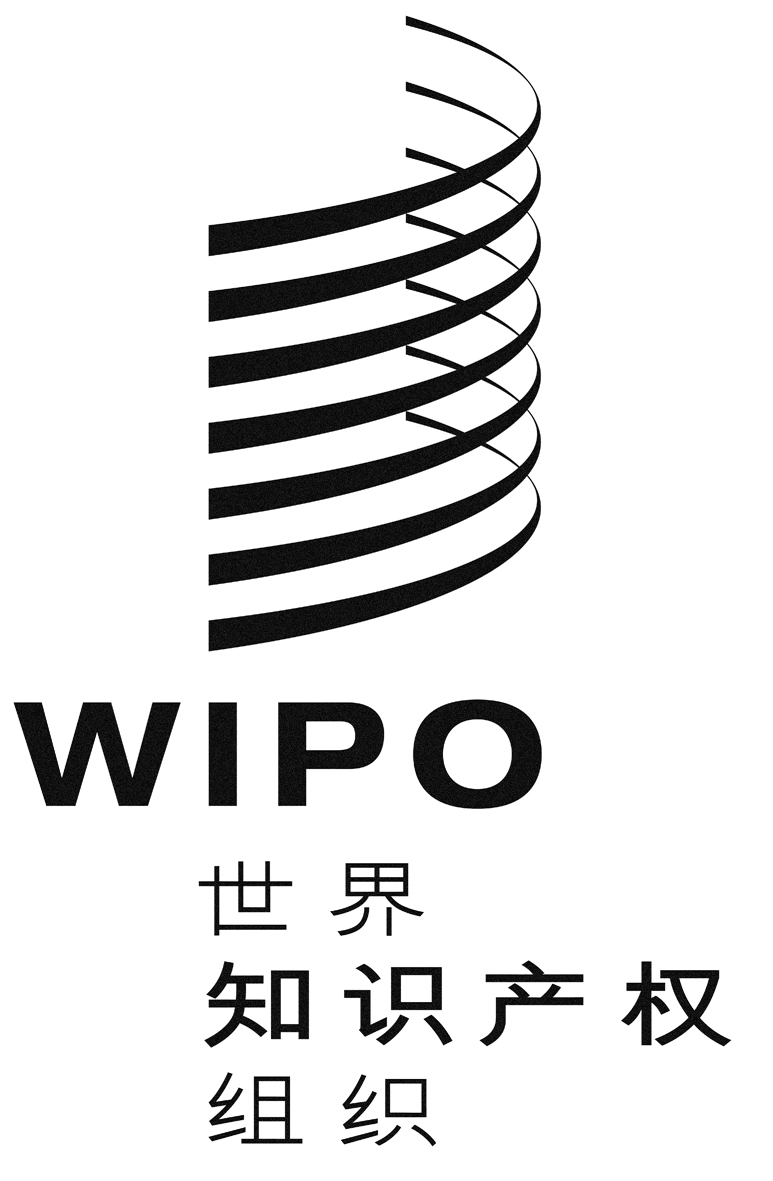 CSCCr/27/1 PROV.SCCr/27/1 PROV.SCCr/27/1 PROV.原 文：英 文原 文：英 文原 文：英 文日 期：2014年1月28日  日 期：2014年1月28日  日 期：2014年1月28日  